Preparation of Papers for QAJ (Title)  First Author 1, Second Author 2, and Third Author1	Affiliation 1; 2	Affiliation 2; 3	Affiliation 3; Corresponding author: (e-mail: author@gmail.com).ABSTRACT The Abstract stands as a concise yet comprehensive summary encapsulating the essence of the entire research paper. It provides a brief overview of the research objectives, methodologies, key findings, and conclusions. In a condensed form, the Abstract outlines the purpose of the study, the methods used to conduct it, the primary results obtained, and their significance. Typically ranging from 150 to 300 words, the Abstract aims to offer readers a quick glimpse into the core elements of the research, allowing them to understand its relevance and decide whether to delve further into the paper.Keywords: Keyword 1, Keyword 2, Keyword 3, Keyword 4, Keyword 5.INTRODUCTIONThe introduction serves as the gateway to this academic exploration, offering a comprehensive view of the subject matter and the trajectory of this research endeavor [1]. It begins by contextualizing the research within the broader landscape of existing knowledge, elucidating the pivotal gaps and unexplored dimensions that prompt this investigation. Within this section, the foundational groundwork is laid, elucidating the significance and relevance of the study within its field, encapsulating both the current state of understanding and the inherent limitations that drive the quest for deeper comprehension [2].This opening chapter artfully navigates through the terrain of background information, seamlessly transitioning into a focused exploration of the research question or hypothesis [3]. By crystallizing the core objectives and aims of the study, it articulates the purpose with clarity, outlining the specific inquiries that propel the subsequent analysis. Moreover, the introduction acts as a guiding beacon, illuminating the path ahead, delineating the boundaries and scope within which the research unfolds [4]. It is a thoughtful synthesis of context, purpose, and direction, inviting the reader to traverse the intellectual landscape the study navigates, fostering an understanding of its relevance and promise [5].The paper structure: have the Background Theory in Section II, Literature Review, in Section III, discussion in Section IV, the conclusion in section V.LITERATURE REVIEWThe Literature Review section constitutes the scholarly cornerstone of this research endeavor, meticulously surveying and synthesizing a diverse array of academic works, theories, and empirical studies germane to the subject matter. Within this section, the narrative unfolds as a tapestry woven from the threads of various scholarly contributions, each thread representing a unique perspective, theory, or empirical evidence pertinent to the overarching research inquiry. Through a rigorous examination and critical evaluation of these scholarly dialogues, this section aims not only to elucidate the historical and theoretical underpinnings but also to discern the gaps, discrepancies, and nuances within the existing body of knowledge. By dissecting and synthesizing the multifaceted discourse, this review serves as a compass, guiding the trajectory of this study while illuminating uncharted territories and delineating the path towards deeper understanding and novel insights. In essence, the Literature Review functions as the intellectual bedrock upon which the subsequent analyses and interpretations are constructed, providing a comprehensive context and foundation for the present investigation.MATERIAL AND METHODThe Materials and Methods section encapsulates the blueprint of the research endeavor, meticulously delineating the tools, procedures, and approaches employed to explore the research questions or hypotheses. This section serves as a detailed roadmap, elucidating the systematic methodology adopted to gather, analyze, and interpret data with precision and integrity. Beginning with a comprehensive description of the participants or sample selection, it presents a detailed portrait of the individuals or entities involved in the study, outlining the demographic characteristics and selection criteria. Subsequently, the research design is explicated, illuminating the overarching structure guiding the study, whether it be qualitative, quantitative, experimental, or employing mixed methodologies. This section meticulously details the materials or instruments utilized, delving into the specifics of the tools, surveys, or equipment harnessed to collect data. The procedure or data collection segment elaborates on the step-by-step process undertaken during the research, providing transparency regarding the protocols followed. Moreover, the section addresses the approach to data analysis, offering insights into the methodologies employed to derive meaningful interpretations from the gathered information. Ethical considerations, limitations, validity, reliability, and, if applicable, statistical analyses are also conscientiously documented, ensuring a comprehensive and transparent portrayal of the research methodology.DATA COLLECTIONThe Procedure or Data Collection subsection within the Materials and Methods segment serves as the detailed chronicle of the systematic process employed to gather information or conduct experiments. This section intricately maps out the sequence of steps undertaken during the research endeavor, offering a meticulous account of the methodologies utilized in data acquisition. It provides a comprehensive narrative, outlining the specific procedures, techniques, or protocols followed in executing the research plan. Whether it involves surveys, experiments, observations, interviews, or any other data collection methodologies, this subsection meticulously documents the sequence of actions undertaken, elucidating the intricacies and nuances involved. By detailing each stage of data collection or experimentation, it ensures transparency and replicability, allowing peers and researchers to comprehend and potentially replicate the methodology employed. Additionally, this section offers clarity on how variables were manipulated, controlled, or observed, contributing to the overall rigor and credibility of the research findings. Overall, the Procedure or Data Collection subsection stands as a meticulous blueprint, guiding the reader through the systematic process of information gathering integral to the study's objectives.RESEARCH DESIGNThe Research Design subsection encapsulates the strategic framework and methodology that underpins the entire research endeavor. It serves as the structural backbone guiding the systematic approach to investigating the research questions or hypotheses. This section meticulously outlines the overarching blueprint employed to conduct the study, delineating the chosen research paradigm, approach, and strategy. Whether the research is qualitative, quantitative, mixed-methods, experimental, observational, or employs a specific theoretical framework, this subsection articulates the rationale behind the chosen design. It explicates the foundational principles and reasoning behind the selection of a particular methodology, providing clarity on how the study was structured, executed, and how data was collected and analyzed. Moreover, this section underscores the alignment between the research objectives and the chosen design, emphasizing how the methodology employed contributes to the study's comprehensiveness, reliability, and validity. By offering a comprehensive understanding of the research's guiding structure, the Research Design subsection serves as a beacon, illuminating the methodological path taken to uncover insights and contribute to the academic discourse within the field.The Research Design subsection acts as the foundational framework that shapes the trajectory and rigor of the entire research process. It serves as the compass guiding the researcher through the labyrinth of inquiry, informing critical decisions regarding data collection, analysis, and interpretation. This section not only elucidates the methodological approach but also articulates the rationale behind its selection, addressing the suitability and alignment with the research objectives. Whether it involves establishing causal relationships, exploring patterns, or understanding phenomena within a specific context, this subsection delineates the methodical steps taken to address the research questions or hypotheses. By transparently articulating the design's structure and underpinning philosophy, this segment bolsters the credibility of the study, facilitating a clear understanding of how the research was conceptualized, executed, and how the findings contribute to the broader understanding of the subject matter.Quantitative Research DesignThis subsection details the approach, methods, and procedures used for gathering numerical data, employing statistical analyses, and exploring patterns or relationships among variables. It may include details on surveys, experiments, measurements, or any quantitative methods used in data collection and analysis.Qualitative Research DesignThis subsection delves into the methodologies employed to gather non-numeric data, such as interviews, observations, case studies, or content analysis. It explores the approach to understanding meanings, experiences, and contexts, detailing the methods used to analyze qualitative data and derive insights.These subsections cater to different research approaches quantitative and qualitative offering specific insights into the methodologies and techniques utilized within each approach. Depending on the research conducted, these subsections can be tailored and expanded to detail the specific methodologies employed within each paradigm.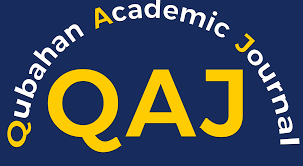 Figure description.DATA ANALYSISThe Data Analysis section is a pivotal segment within the research, elucidating the systematic processes employed to interpret, organize, and derive meaningful insights from the collected data. It outlines the methodologies, techniques, and tools utilized to analyze the gathered information, aiming to uncover patterns, trends, relationships, or associations relevant to the research objectives. This section not only expounds on the specific analytical approaches but also elucidates the reasoning behind their selection and their alignment with the research questions or hypotheses. Through transparent documentation of the analytical procedures, this section contributes to the rigor and credibility of the study's findings, offering a clear understanding of how data was processed and interpreted to draw conclusions.QUANTITATIVE DATA ANALYSISThis subsection details the statistical methods, software used, and the application of analytical tools to quantify and interpret numerical data. It may include techniques such as regression analysis, ANOVA, correlation, or other statistical tests employed for data interpretation.Table 1. This is a table.1 Tables may have a footer.QUALITATIVE DATA ANALYSISThis subsection elaborates on the methodologies employed to analyze textual or non-numeric data, such as thematic analysis, content analysis, grounded theory, or other qualitative techniques used to derive patterns, themes, or meanings from qualitative data.Table 2. This is a table.1 Tables may have a footer.MIXED-METHODS DATA ANALYSISThis subsection details the strategies employed to merge, compare, or triangulate both quantitative and qualitative data sets. It explains how the synthesis of these diverse data sources contributes to a comprehensive understanding of the research problem.Table 3. This is a table.1 Tables may have a footer.CONCLUSIONThe Conclusion serves as the culminating segment of the research paper, providing a synthesis of the key findings, interpretations, and their implications. It reiterates the main points of the study while highlighting how these findings contribute to the broader understanding of the research topic. The Conclusion section delves into the significance of the results obtained, discussing their alignment with the initial research objectives and hypotheses. Additionally, it may acknowledge any limitations encountered during the research and propose potential avenues for future exploration or research directions based on the insights gained. Overall, the Conclusion acts as the final reflection, cementing the relevance and impact of the research within its academic or practical context.REFERENCESAuthor 1; Author 2; and Author 3. Title. Abbreviated Journal Name Year, Volume, page range.Author 1 and Author 2. Book Title, 2nd ed.; Publisher: Publisher Location, Country, 2021; pp. 101–129.Title 1Title 2Title 3entry 1datadataentry 2datadata 1Title 1Title 2Title 3entry 1datadataentry 2datadata 1Title 1Title 2Title 3entry 1datadataentry 2datadata 1